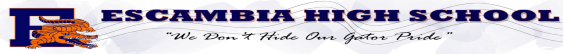 Principal: Dr. Dana Boddy 				Head Coach: Ashley RushAssistant Principal: Shanae Teasley 	Assistant Coach: Tykeria WalkerAssistant Principal: Alan ClupAthletic Director: Ryan James Important Dates* Senior Night - VS. Gulf Breeze Jan. 25.2024 @6pm*District Tournament- @ Washington High. Feb 5-7  Date DayOpponent Site TimeNov.30Thursday Choctaw Home 6:00Dec 1 Friday West FlHome 6:00Dec 5TuesdayFort WaltonAway 6:00Dec 7ThursdayCatholic Home 6:00Dec 8 Friday Washington Away 6:00Dec 12Tuesday L.E.A.D Academy Away 5:30Dec.15Friday PensacolaAway6:00Dec 19TuesdayChoctaw Away 6:00Dec.29FridayCatholic Away2:00Jan 5Friday West FlAway 6:00Jan 8MondayElbertaHome5:30Jan 11 ThursdayFort Walton Home 6:00Jan 16Tuesday Tate Home 6:00Jan.19Friday Pensacola Home 6:00Jan.23Tuesday L.E.A.D Academy Home 5:30Jan 25Thursday Gulf Breeze Home6:00*Feb 1Thursday Gulf Breeze Away6:00Feb.5-7 Districts TBA Washington TBA *